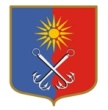 КИРОВСКИЙ МУНИЦИПАЛЬНЫЙ РАЙОНЛЕНИНГРАДСКОЙ ОБЛАСТИАДМИНИСТРАЦИЯОТРАДНЕНСКОГО ГОРОДСКОГО ПОСЕЛЕНИЯ                                                       П О С Т А Н О В Л Е Н И Е                                                       от «15» августа 2019 года № 462Об утверждении перечня должностных лиц администрации Отрадненского городского поселения Кировского муниципального района Ленинградской области, уполномоченных составлять протоколы об административных правонарушенияхВо исполнение положений областного закона от 02.07.2003 года № 47-оз «Об административных правонарушениях» (с изменениями и дополнениями), областного закона от 13.10.2006 года № 116-оз «О наделении органов местного самоуправления муниципальных образований Ленинградской области в сфере административных правонарушений», Кодекса Российской Федерации об административных правонарушениях администрация МО «Город Отрадное» постановляет:1. Утвердить перечень должностных лиц администрации Отрадненского городского поселения Кировского муниципального района Ленинградской области, уполномоченных составлять протоколы об административных правонарушениях, согласно Приложению к настоящему постановлению.2. Признать утратившими силу:2.1. постановление администрации МО «Город Отрадное» от 03.04.2019 года № 167 «Об утверждении Перечня должностных лиц администрации Отрадненского городского поселения Кировского муниципального района Ленинградской области, уполномоченных составлять протоколы об административных правонарушениях».2.2. постановление администрации МО «Город Отрадное» от 07.06.2019 года № 330 «О внесении изменений в постановление администрации МО «Город Отрадное» от 03.04.2019 года № 167 «Об утверждении перечня должностных лиц администрации Отрадненского городского поселения Кировского муниципального района Ленинградской области, уполномоченных составлять протоколы об административных правонарушениях».3. Настоящее постановление вступает в силу со дня его официального опубликования.Глава администрации                                                                                             В.И. ЛетуновскаяРазослано: дело - 2, зам. главы администрации по общим вопросам, коммунальный отдел, административная комиссия КМР ЛОЗаместитель главы администрации по общим вопросам                                                                                                И.Н. ЛубинецкаяНачальник коммунального отдела                                                                           М.И. СмирноваНачальник отдела делопроизводства                                                                     А.А. ЕмельяноваНачальник Управления по правовому и кадровому обеспечению                                                                                          Л.В. ЦивилеваПриложение к постановлению администрацииМО «Город Отрадное»от «15» августа 2019 года № 462Перечень должностных лиц администрации Отрадненского городского поселения Кировского муниципального района Ленинградской области, уполномоченных составлять протоколы об административных правонарушенияхДолжностные лица администрации Отрадненского городского поселения Кировского муниципального района Ленинградской области, уполномоченные составлять протоколы об административных правонарушенияхСтатьи областного закона от 02.07.2003 года № 47-оз «Об административных правонарушениях» (далее – Закон), по которым должностные лица
вправе составлять протоколы об 
административных правонарушенияхНачальник коммунального отделаВедущий специалист коммунального отделаст. 2.2, 2.2-1, 2.3, 2.10-2, 3.2, 3.3, 3.5, 3.5-1, 3.7, 4.2, 4.3, 4.4, 4.5, 4.6, 4.7, 4.8, 4.9, 4.10, 4.11, 4.12, 4.13 (в отношении автомобильных дорог общего пользования местного значения), 4.14 (в отношении собственников или иных законных владельцев зданий, строений, сооружений, земельных участков, находящихся в собственности граждан, юридических лиц, муниципальной собственности МО «Город Отрадное», государственной собственности), 4.15 ЗаконаНачальник Управления муниципального имущества, архитектуры, градостроительстваНачальник отдела управления муниципальным имуществом и землепользования9.1 ЗаконаВедущий специалист отдела по организационным вопросамст. 2.10, 2.10-1, 2.11 ЗаконаПервый заместитель главы администрации8.1 Закона (в отношении предоставления муниципальных услуг) Заместитель главы администрации по общим вопросамст. 7.2, 7.2-1, 7.15 Закона, Начальник управления по правовому и кадровому обеспечениюВедущий специалист управления по правовому и кадровому обеспечениюст. 2.6, 7.6  ЗаконаНачальник финансово-экономического управления Главный специалист финансово-экономического управленияч. 2 ст. 6.5  Закона